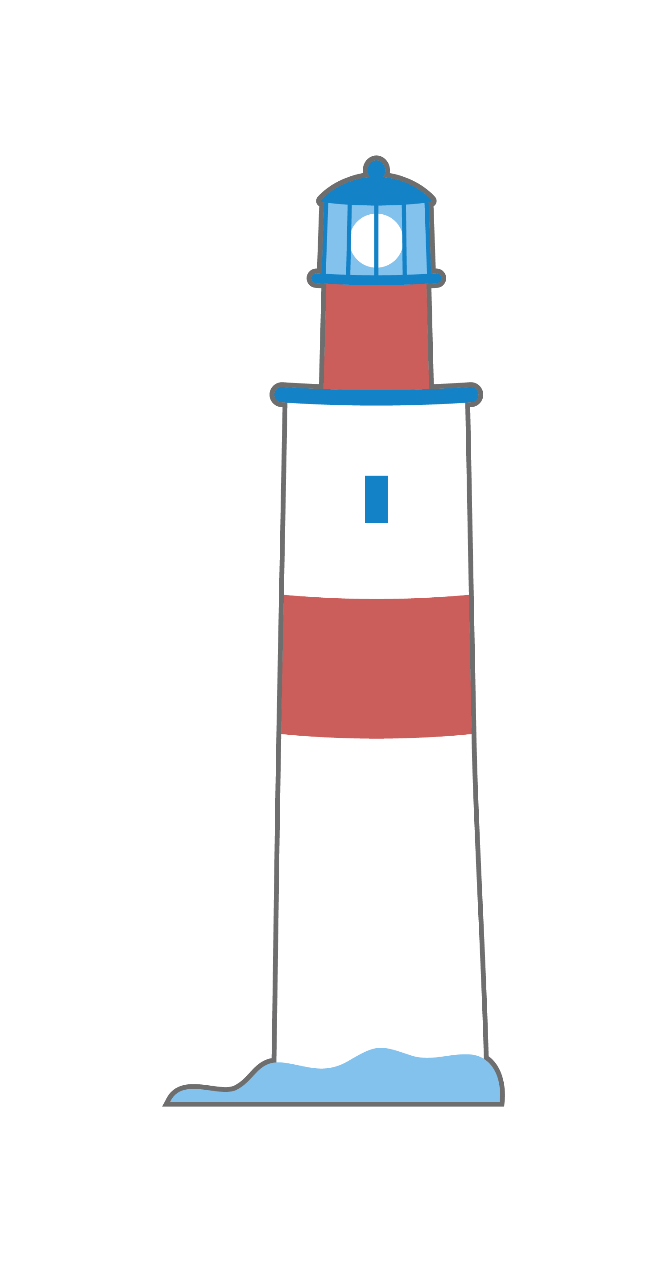 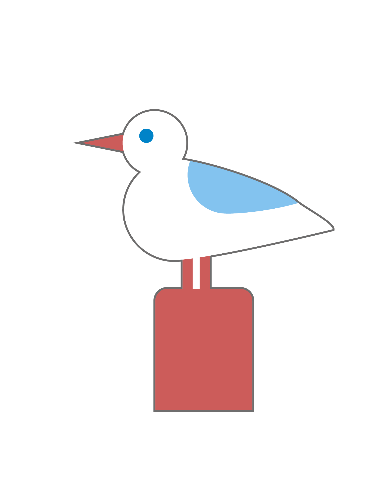 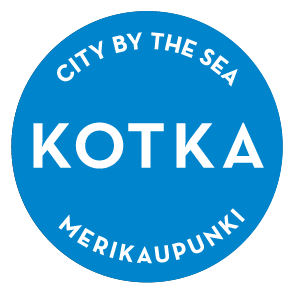 Yksikön toimintasuunnitelmaYKSIKÖN TOIMINTASUUNNITELMAYksikön toimintasuunnitelma perustuu Kotkan varhaiskasvatussuunnitelmaan.Yksikkö tarkentaa kuntakohtaisia ratkaisuja seuraavien otsikoiden kautta:VARHAISKASVATUKSEN JÄRJESTÄMINENKuvaus yksiköstäARVOT JA LAPSEN HYVINVOINTIArvot yksikön toiminnassaLapsen hyvinvoinnin ja osallisuuden turvaava vuorovaikutusARVIOINTI JA KEHITTÄMINENArvioinnin toteutuminen yksikössä (lasten ja huoltajien osallisuus)Yksikön painopisteet ja niihin tähtäävä toimintaYHTEISTYÖ JA LAPSEN VARHAISKASVATUSSUUNNITELMAHuoltajayhteistyö ja lapsen varhaiskasvatussuunnitelmaTOIMINTAVUODEN TEEMAT JA TAPAHTUMATYksikön teemat ja tapahtumatKULUNEEN TOIMINTAVUODEN ONNISTUMISETYksikön onnistumisetVarhaiskasvatuksen järjestäminenVARHAISKASVATUKSEN JÄRJESTÄMINENKunnan velvollisuus on vastata lapsen varhaiskasvatusoikeuteen ja tarjota perheille heidän tarvitsemaansa palvelua.Päiväkodit toimivat perhepäivähoidon lasten varahoitopaikkoina. Varhaiskasvatusta järjestetään tarvittaessa myös esiopetuksen lapsille esiopetuksen yksiköissä, jotka sijaitsevat koulurakennuksissa. Avoimen varhaiskasvatuksen toimintaan lapsi tulee aikuisen (huoltaja, isovanhempi, kummi jne.) kanssa. Sen lisäksi avoimessa varhaiskasvatuksessa järjestetään lapsille kerhoja.Kotkan varhaiskasvatuksen alueet, yksiköt ja toimintamuodot: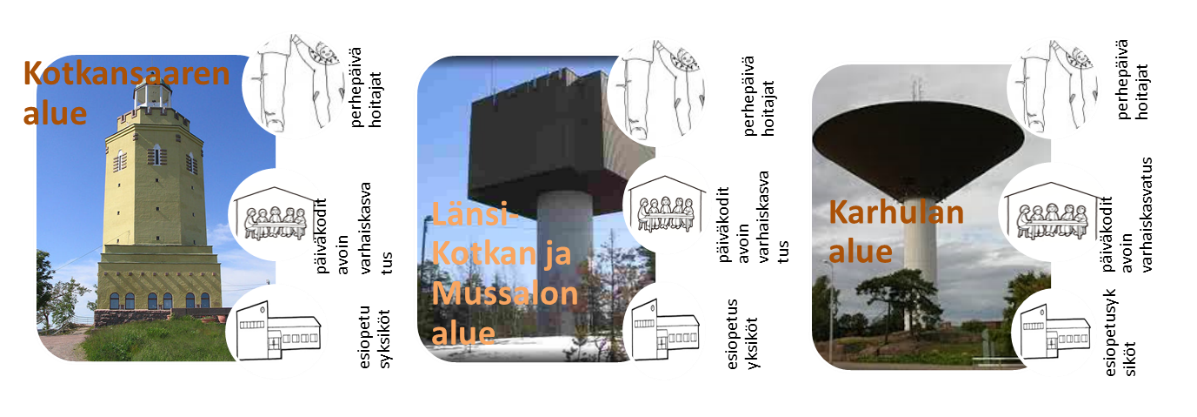 KUVAUS YKSIKÖSTÄArvot ja lapsen hyvinvointiARVOT JA LAPSEN HYVINVOINTIYksikön ja toimintamuodon toimintasuunnitelma kääntää käytännön kielelle varhaiskasvatuksen toimintakulttuurin arvoja ja tavoitteita. Tällä tarkoitetaan arvostavan vuorovaikutuksen, liikkumisen ja leikin, lasten osallisuusmahdollisuuksien sekä tutkivan toiminnan ja oppimisen toteutumiskuvauksia. Lisäksi kuvataan kasvatus-, opetus- ja oppimisympäristöratkaisuja. Yksikössä tai toimintamuodossa toteutuva vuorovaikutus sisältää myös varhaiserityiskasvatuksellista osaamista. Varhaiskasvatuksen erityisopettajat (veot) konsultoivat varhaiskasvatuksen henkilökuntaa, ovat mukana lasten arjessa sekä kohtaavat huoltajia.Kotkalainen varhaiskasvatus tukee arvojen toteutumista.ARVOT YKSIKÖN TOIMINNASSALAPSEN HYVINVOINNIN JA OSALLISUUDEN TURVAAVA VUOROVAIKUTUSArviointi ja kehittäminenARVIOINTI JA KEHITTÄMINENVarhaiskasvatuksen arviointia toteuttavat henkilöstö, lapset ja huoltajat. Toteutusmuotoina kaupungin tasolla ovat erilaiset kyselyt sekä auditointi.Pienryhmäpedagogiikassa vahvistuu aikuisen läsnäolo vuorovaikutuksessa, jolloin lasten tuottamaa arviointitietoa on välittömästi nähtävissä ja hyödynnettävissä. Henkilöstö tallentaa arviointitietoa ja välittää sitä yksikön sekä kunnan suunnitelmiin.Yksiköt ja toimintamuodot täsmentävät toimintasuunnitelmassaan käyttämänsä palautekanavat sekä kehittämisen tavoitteet ja toimenpiteet tavoitteiden saavuttamiseksi.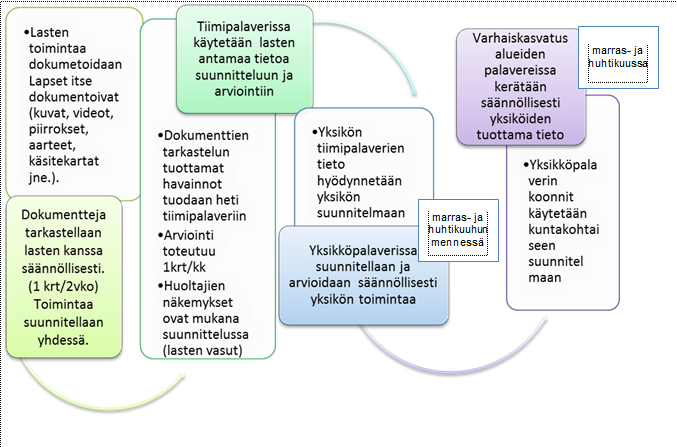 ARVIOINNIN TOTEUTUMINEN YKSIKÖSSÄ (LASTEN JA HUOLTAJIEN OSALLISUUS) 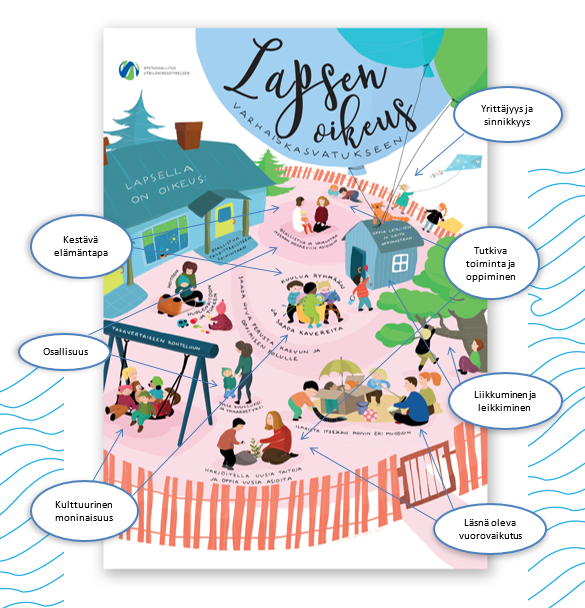 YKSIKÖN PAINOPISTEET JA NIIHIN TÄHTÄÄVÄ TOIMINTAYhteistyö ja lapsen varhaiskasvatussuunnitelmaYHTEISTYÖ JA LAPSEN VARHAISKASVATUSSUUNNITELMAHuoltajien kanssa tehtävä yhteistyö on tärkeä osa varhaiskasvatuksen arkea. Sillä tavoitellaan huoltajien ja henkilöstön yhteistä sitoutumista lasten terveen ja turvallisen kasvun, kehityksen ja oppimisen edistämiseen. Yhteistyö tarjoaa huoltajille osalli-suuden mahdollisuuksia varhaiskasvatuksen suunnitteluun, toteutukseen ja arviointiin ja kehittämiseen. Yhteistyö käynnistyy lapsen aloittaessa ja tutustuessa varhaiskasvatukseen sekä jatkuu päivittäin lasta tuodessa ja hakiessa. Varhaiskasvatuksessa jokaisella lapsella on varhaiskasvatussuunnitelma eli lapsen vasu, jonka laadinta käynnistyy huoltajien ja henkilöstön yhteisellä keskustelulla. Lapsi on keskustelussa joko fyysisesti läsnä tai hänen näkökulmansa tuodaan osaksi keskustelua.Varhaiskasvatus tekee yhteistyötä myös muiden lapsille ja perheille suunnattujen palveluiden kuten esiopetuksen, neuvolan, perhetyön, puhe- ja toimintaterapian, perheneuvolan ja perusopetuksen kanssa. Yksittäisen perheen tai lapsen asioissa yhteistyötä tehdään aina yhdessä perheen kanssa.HUOLTAJAYHTEISTYÖ JA LAPSEN VASU YKSIKÖSSÄToimintavuoden teemat ja tapahtumatTOIMINTAVUODEN TEEMAT JA TAPAHTUMATVarhaiskasvatuksessa toiminta on yhteisöllistä ja oppiminen erilaisissa ryhmissä tapahtuvaa. Leikissä ja yhteisessä toiminnassa lapset voivat tuoda näkemyksiä esiin ja nähdä ehdotustensa toteutuvan. He neuvottelevat ja ratkaisevat aikuisen avulla eteen tulevia tilanteita. Lapset saavat kokemusta vaikuttamismahdollisuudesta, mikä vahvistaa toimintaan sitoutumista. Huoltajien osallisuus ja heidän antamansa palaute yksikölle mahdollistuvat kohtaamisissa ja vanhempainilloissa.YKSIKÖN TEEMAT JA TAPAHTUMATVanhempaintoimikunnan järjestämät joulumyyjäiset 11.12.2019Joulujuhla 17.12.2019 klo 15.30 - 16.30Valokuvaus 5.2.2020Kuluneen toimintavuoden onnistumiset KULUNEEN TOIMINTAVUODEN ONNISTUMISETHenkilöstön tavoitteellinen ja suunnitelmallinen itsearviointi on keskeisessä asemassa varhaiskasvatuksen laadun ylläpitämisessä ja kehittämisessä. Arvioinnin kohteena voi olla esimerkiksi henkilöstön vuorovaikutus lasten kanssa, pedagogiset työtavat tai oppimisympäristöt.Myös lapset ja huoltajat arvioivat omalta osaltaan, miten yhdessä kirjatut toiminnan tavoitteet ja sovitut asiat ovat toteutuneet varhaiskasvatuksen toiminnassa. Myönteinen palaute ja toiminnan kehittäminen vahvistavat osaamista ja sen tunnistamista yksikössä.YKSIKÖN ONNISTUMISET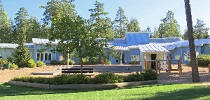 Kanervan päiväkotiKallionsivu 448310 Kotkapaivakoti.kanerva@kotka.fi Päiväkodin johtaja Inga Storgård	p. 040 167 7033inga.storgard@kotka.fi RYHMÄT:Tarinatarha (4-5 v.)p. 040 180 1713varhaiskasvatuksen opettaja,päiväkodin apulaisjohtaja Merja ”Memmu” Pätärivarhaiskasvatuksen opettaja Merja Miikkulainenvarhaiskasvatuksen lastenhoitaja Tea PousiKissankulma (1-4v.)p. 040 661 7011varhaiskasvatuksen opettaja Sanna Lehmonenvarhaiskasvatuksen lastenhoitaja Merja Pirkkalainenvarhaiskasvatuksen lastenhoitaja Tuija LaakkonenVarhaiskasvatuksen erityisopettaja, veoAnu Lappalainenp. 040 149 7992Päiväkoti on avoinna ma - pe klo 6.30 - 17.00, tarvittaessa klo 6.00 - 18.00Päiväkodin Peda.net - sivut:https://peda.net/kotka/varhaiskasvatus/kp2 Kanervan päiväkodin toiminnassa yhdistyvät varhaiskasvatuksen keskeiset arvot sekä Kotkan kaupunkistrategian arvot: rakkaus, reiluus ja rohkeusLapsuuden itseisarvo / RAKKAUSLapset kohdataan yksilöllisesti, perhettä kunnioittaenLapsen oikeudet / REILUUSLapset huomioidaan yksilöllisesti ja kaikki tunteet saavat kuulua ja näkyäAnnetaan aikaa, tilaa ja mahdollisuuksia leikille lapsen kokonaisvaltaista kehitystä tukienTerveellinen ja kestävä elämäntapa / ROHKEUSOhjataan ja kannustetaan lapsia terveellisiin ja liikunnallisiin elämäntapoihinLapselle opetetaan vuorovaikutustaitoja, toisen huomioon ottamista ja hyviä käytöstapojaKanervan toiminta-ajatus:Yhdessä luomme turvallisen ja myönteisen kasvuympäristön lapselle; kasvaa, kehittyä ja löytää oppimisen ilo leikkien.Kanervassa pyritään turvaamaan lapsen hyvinvointia tukevaa vuorovaikutusta toimimalla pienryhmissä. Pienryhmässä lapsen ääni tulee paremmin kuulluksi, kasvattajalla on enemmän aikaa ja mahdollisuuksia havainnoida ja kuunnella lasta.Kissankulmassa lapset jaetaan pienryhmiin lapsilähtöisesti, erilaiset tilanteet huomioiden. Kasvattajat suunnittelevat pienryhmät lasten leikkien, mielenkiinnon kohteiden ja vireystilan mukaan. Pienten lasten erilaisia perustarpeita tuetaan mm. porrastamalla ruokailua ja päiväunille menoa.Tarinatarhassa on kolme kiinteää pienryhmää Hahtuvat, Möttöset ja Tuittuset. Ryhmät on pyritty muodostamaan mahdollisimman tasavertaisiksi, kuitenkin lasten erilaiset tarpeet ja kehitystaso huomioiden. Kiinteiden pienryhmien lisäksi lapset toimivat myös muissa, kokoonpanoltaan erilaisissa pienryhmissä mm. leikkien mukaan. Pienessä päiväkodissa ryhmien välinen ”kynnys” pyritään pitämään mahdollisimman matalana ja tilojen käyttö on joustavaa. Pienryhmiä voidaan luoda yli ryhmärajojen ja päivittäin käydään vierailulla naapuriryhmässä. Molempien ryhmien aikuiset ja lapset ovat kaikille tuttuja ja turvallisia.Kanervassa harjoitellaan vuorovaikutustaitoja ja tunnetaitoja jo pienestä pitäen. Tutussa, turvallisessa pienryhmässä tunnetaitojen opettelu on helpompaa kuin isossa ryhmässä. Lasten kanssa yhdessä pohditaan sitä, kuinka kaveria kohdellaan ja mietitään vaihtoehtoja epätoivotulle käytökselle. Ristiriitatilanteisiin ja kiusaamiseen pyritään puuttumaan nopeasti ja oikea-aikaisesti.Varhaiskasvatuksen erityisopettaja, veo, käy Kanervassa noin kerran viikossa. Veo on mukana päiväkodin arjessa osallistumalla toimintaan lapsiryhmissä ja vetämällä omia pienryhmiä.  Veo toimii yhteistyössä päiväkodin henkilökunnan kanssa ja tuo oman osaamisensa tehostetun ja erityisen tuen lasten varhaiskasvatussuunnitelmiin. Lapsen osallisuus:keskustelut lasten kanssa, lasten mielipiteiden kyseleminen ja huomioiminenlasten ja toiminnan havainnointi sekä dokumentointi (kirjaaminen, kuvat, videoiminen)Perheiden osallisuus:Päivittäinen kuulumisten vaihto perheiden kanssaVanhempainilta 1-2 kertaa vuodessaOvensuukyselytVasukeskustelut vähintään kerran vuodessaKanervan päiväkodin toimintasuunnitelman perustana ovat Kotkan kaupunkistrategian arvot ja Kotkan varhaiskasvatuksen painopisteet. Kanervassa on haluttu nostaa toiminnan keskiöön niitä ajatuksia ja painopisteitä, joita henkilökunta kehittämispäivänään ja vanhemmat vanhempainillassa ja vanhemmille tehdyssä kyselyssä ovat tuoneet esille. Läsnä oleva vuorovaikutus / RAKKAUSAikuinen osallistuu ja on mukana lapsen leikissä. On lähellä ja havainnoi leikkiä.Lapsi saa olla sylissä ja näyttää tunteensaToimitaan pienryhmissä, aina kun se on mahdollista Osallisuus / REILUUSLapsilta kysellään, heillä on mahdollisuus vaikuttaa omiin tekemisiinsä, lapsen mielipiteitä kuunnellaan ja arvostetaan.Perheiden mielipiteitä kysytään ja kuunnellaan. Vanhemmilla on mahdollisuus vaikuttaa ja olla mukana toiminnassa, mm. vanhempaintoimikunta.Päivittäiset kuulumisten vaihdot nähdään tärkeänäLiikkuminen ja leikkiminen / ROHKEUSPitkäkestoiselle leikille pyritään antamaan riittävästi aikaa, välttämällä ”turhia” yhteisiä kokoontumisiaSalin käyttö ja hyödyntäminen, liikuntavälineet ovat helposti saatavilla, lasten käytettävissäLähiympäristön tarjoamien mahdollisuuksien (metsän /luonnon) hyödyntäminen toiminnassa, retketPyritään karsimaan turhat säännöt, ollaan avoimia uusille ajatuksille, kokeillaan rohkeasti uusia tapoja toimiaKuvataan uusien lasten aloitukseen liittyvää prosessia yksikkötasolla. Kanervassa varhaiskasvatuskeskustelut pidetään pääsääntöisesti syksyn aikana. Keskustelun ajankohta sovitaan yhdessä perheiden kanssa. Vasukeskustelusta vastaa ryhmän opettaja. Lisäksi keskustelussa voi olla mukana myös esimerkiksi veo. Lapsen varhaiskasvatussuunnitelmaa päivitetään pitkin toimintakautta.Tämä kohta täytetään kuluneen toimintavuoden lopussa.Kuvataan yksikön kokemia onnistumisia ja oivalluksia kuluneen toimintavuoden aikana. Mitä suunniteltuja tavoitteita toteutui tai mitä kehkeytyi toimintavuoden kuluessa?Hyödynnetään toimintavuoden aikana tuotettuja dokumentteja henkilöstön, huoltajien ja lasten osalta.